日本周産期･新生児医学会専門医制度専門医資格更新認定試験要領2023年3月一般社団法人日本周産期・新生児医学会目次＜インターネット試験に関する注意＞	5インターネット試験期間	5＜申請書類記載上の注意＞	51. 周産期専門医資格更新認定申請書	52. 診療実績報告書	53. 研修単位となる業績一覧	5〈研修単位となる業績〉周産期専門医資格更新認定試験実施規定より抜粋	6【書類の送付先・問合せ先】	71. 取得単位集計表の記入例	82. 学術集会参加記録簿の記入例	9〈参考〉	101．会員登録の変更_マイページからの変更手順①	102．会員登録の変更_マイページからの変更手順②	11専門医資格更新認定試験 告示一般社団法人日本周産期・新生児医学会 『専門医制度規定』中の「専門医資格更新認定試験実施規定」に示す専門医資格更新認定試験を，下記のように実施する. 2023年3月15日一般社団法人日本周産期・新生児医学会理事長  田中　　守専門医制度委員会　委員長 　高橋　尚人副委員長  関沢　明彦2023年度専門医資格更新認定試験―実施要領―Ⅰ．申請資格　1．医師免許証(医籍）を有する．2．基本学会である日本小児科学会，日本産科婦人科学会のいずれかの専門医である．3．専門医資格更新を申請する時点で，継続して日本周産期・新生児医学会会員であり，会費を完納している．4．通算5年間，周産期医療に従事し，専門医資格更新認定試験申請書を提出している.5．5年間の取得単位の合計が50単位以上．うち，必須項目の合計が30単位以上ある．※単位の詳細は【単位の解説】（ｐ4）を参照する．Ⅱ．申請書類（申請書は片面印刷すること）下記に示す書類をそろえて，Ⅲ．の申請期間内に日本周産期・新生児医学会事務局宛に追跡できる方法で送付する．1．専門医資格更新認定申請書2．診療実績報告書3．研修単位となる業績一覧4．医師免許証（医籍）のコピー5．日本小児科学会・日本産科婦人科学会いずれかの専門医認定証のコピー（現在有効）※本会の専門医認定証のコピーは不要Ⅲ．インターネット試験・申請書類提出期間（当日消印有効）2023年8月1日(火）～ 2023年9月25日（月）※インターネット試験及び申請書類提出期間の延長は行わないので厳守のこと．Ⅳ．申請における注意事項1．提出された申請書類に不備や不足等があった場合，受理しないことがある．資格更新認定試験要領を熟読し，申請前に再確認すること．また，訂正，再提出を求めることもあるが，指定期限内に到着しない時は更新資格を失う．2．申請書類の受理通知は10営業日以内にメールで送信する．受理通知が届かない場合は必ず事務局に問合せる．問合せがない場合は更新資格を失うこともある.Ⅴ．認定試験1．インターネットで試験を行う（30問）．※インターネット試験の詳細について，7月28日（金）［予定］に対象者にメールで連絡する．2．医師国家試験方式のMCQ形式に準じた形式とする．3．内容は最新の知識を問う問題,学会のシンポジウムや話題になったトピックス，最新のガイドライン，この5年間における新しい問題点など，専門医として知っておくべき内容とする．4．全問正解をもって合格とする．Ⅵ．申請料不要とする．Ⅶ．合否決定専門医試験委員会は試験の適否を，専門医認定委員会は試験結果の評価と受験者に関する諸資料を総合して合否の決定を行う．Ⅷ．合格発表11月中に学会ホームページの「専門医関連」に会員番号で発表予定． Ⅸ．資格更新の登録1．合格者は，登録料20,000円を添えて学会に登録を申請する．2．学会は上記登録の申請があった者に対して専門医として登録するとともに，専門医認定証を交付する．登録料は郵便振替で下記口座へ納入する．振込の際は，会員番号と氏名を振込み名義の頭に必ず記載すること.郵便局　振替口座番号　00100-6-704183口座名称　一般社団法人日本周産期・新生児医学会専門医制度委員会（イツパンシヤダンホウジン ニホンシユウサンキ シンセイジイガクカイ）他の金融機関からの振込ゆうちょ銀行　口座番号　〇一九（ゼロイチキユウ）店　当座　0704183ネットバンキングの場合の口座名称シヤ）ニホンシユウサンキ　シンセイジイガクカイ（全てカタカナ全角）（誤）シャ→（正）シヤⅩ．延長申請資格更新認定の延長を希望する者は，学会ホームページから「専門医資格更新認定延長申請書」をダウンロードし，8月31日（木）［当日消印有効］までに事務局宛てに追跡できる方法で送付する．Ⅺ．その他告示の補足や更新試験関連情報が学会ホームページの「専門医関連」に掲載されることがあるため，最新情報は学会ホームページで確認すること．インターネット試験をはじめ，更新に関する各種連絡はメールで行うため，学会からのメールを受信できるよう設定し，メールアドレスを変更した場合，必ず事務局に届け出ること．【書類の送付先・問合せ先】※問合わせる前に資格更新認定試験要領を熟読し,メールで問合せること．原則として電話での問合せには応じない．　〒162-0845　東京都新宿区市谷本村町2-30　日本周産期・新生児医学会　事務局E-mail：senmoni@jspnm.org更新試験の詳細は，『専門医制度規定』の「専門医資格更新認定試験実施規定」を参照すること．【単位の解説】（研修単位となる業績について）※第38回周産期学シンポジウム（2020年2月開催）の参加証明は，参加証と出席証明書のいずれの提出も必要．なお，送付された参加証は返却しない．5年間に以下の項目の合計が50単位以上うち，必須項目＊の合計が30単位以上ある．1）学術論文の発表10単位周産期･新生児学関連の学術論文を，専門医認定委員会が認める査読制度のある学術雑誌に筆頭著者またはcorresponding author として発表．2）参加10単位＋筆頭演者として発表10単位① 本学会の学術集会＊② 周産期学シンポジウム＊3）学術論文の発表5単位① 周産期・新生児学関連の学術論文を，専門医認定委員会が認める査読制度のある学術雑誌に共著者として発表．② 上記①以外の周産期・新生児学関連の学術論文を，筆頭著者として発表（専門医認定委員会の審査が必要）．4）参加5単位＋筆頭演者として発表5単位① 日本小児科学会② 日本産科婦人科学会③ 日本小児外科学会④ 日本麻酔科学会⑤ 日本新生児成育医学会⑥ 日本新生児成育医学会教育セミナー⑦ 日本母体胎児医学会⑧ 日本糖尿病・妊娠学会	⑨ 日本小児外科学会秋季シンポジウム     ⑩ 国際学会(周産期・新生児学に関連する演題について，筆頭演者として発表した場合)5) 参加2単位＋筆頭演者として発表2単位本学会が認める周産期・新生児学関連の学会または研究会※学会ホームページ専門医制度（共通）の「研修単位となる学会，研究会一覧」 を参照6）新生児蘇生法講習会のインストラクター5単位（補助は含まず）　7）その他，上記以外の学会または研究会については,専門医認定委員会に申請のうえ審査する．＜インターネット試験に関する注意＞インターネット試験期間2023年8月1日（火） ～ 2023年9月25日（月）※上記期間中にインターネット試験及び申請書の提出を行う．1．インターネット試験の全問正解，アンケートへの回答，試験合格後に表示される「解説」の確認をすべて行うと修了と判定され，メニュー画面の学習進捗の部分が100％と表記される．必ず「解説」を確認すること．2．9月25日を過ぎると試験を受験できなくなるため，早めに受験をすませること．＜申請書類記載上の注意＞1. 周産期専門医資格更新認定申請書1）ヘッダーに申請者名を必ず記入する．2）年月日はすべて西暦表記とする．3）今回の更新前に施設の異動があった場合は，すべての施設を「専門医期間中の職歴」欄に記入する．4）各種連絡に使用するので，必ず使用できるE-mailを記載する．gmail以外のアドレスが望ましい．申請書送付後に施設を異動した際は，会員ログイン後のマイページあるいは会員登録の変更中の「変更オンライン登録」から勤務先・E-mail等を登録する（p10・11参照）。2. 診療実績報告書施設の異動に関わらず，5年間の症例の有無を記入する．3. 研修単位となる業績一覧1）取得単位集計表単位として申請できる期間は前回の更新年の8月1日～今回の更新年の7月31日までのものとする． ただし，初めて更新する場合は受験年の6月15日以降の参加・発表について申請できる．※第38回周産期学シンポジウム（2020年2月開催）の参加証明は参加証と出席証明書のいずれも提出が必要．(1)	取得単位となる発表及び論文は，周産期・新生児学に関連したものに限る．(2)	研修単位となる学会または研究会への参加･発表は，必須単位に該当する学会は「1．本学会が10単位と定めた学会の参加・発表」欄へ，必須単位でない学会または研究会は「2．本学会が承認した学会または研究会の参加・発表」欄へ記入する．なお，学会または研究会での発表は筆頭演者に限る．(3)	学術論文を単位とする場合は，「3．学術論文」欄へ単位数を記入し,「学術論文刊行記録」と論文の別刷（コピー可）を提出する．なお，学術論文はすべて周産期・新生児学に関連した論文に限る．	学術論文には，以下の3種類がある．①，②については各自査読の有無を確認し，「査読の確認」欄に記名する．①	査読制度のある学術雑誌に査読を受けて筆頭著者またはcorresponding authorとして発表した場合は10単位．②	査読制度のある学術雑誌に査読を受けて共著者として発表した場合は5単位．③	①，②以外の学術論文を筆頭著者として発表した場合は5単位となり，専門医認定委員会の承認が必要となる．(4)	項目ごとに単位数を記入する．必須単位30単位以上で総合計50単位以上となるように記入する.(5)	研修単位となる学会または研究会は，本学会ホームページの「専門医制度（共通）」中の「研修単位となる学会，研究会一覧」を参照．http://www.jspnm.com/Senmoni/Tani.aspx2）学術集会参加記録簿(1)	参加した学会または研究会の出席証明書を貼付する．	出席証明書はオリジナルの提出を原則とするが，名前の記入がある参加証はコピー可とする．(2)	参加証を紛失した場合は，開催年月日，学会または研究会の名称，単位を記載し，上席者の署名を得る．(3)	参加証の発行がない学会または研究会については，プログラムまたは抄録がある場合はそれを添付する．(4)	発表の場合は抄録のコピーを添付する．以下の3），4）は，単位として申請する場合だけ提出する．3）学術論文刊行記録(1)	著者名，論題，誌名，発行年，頁の順に記入する．(2)	論文の別刷（コピー可）を添付する．(3)	掲載予定の論文は受理票及び論文のコピーを添付する．4）新生児蘇生法講習会インストラクター記録簿(1)	インストラクターをした場合には単位となるが，補助の場合は単位とならない．(2)	インストラクター認定番号及びコースの種類等必要事項を明記する．〈研修単位となる業績〉専門医資格更新認定試験実施規定より抜粋第11条　専門医資格更新認定の受験に必要な研修単位については以下のとおりとする．　5年間に以下の項目の合計が50単位以上かつ必須項目＊の合計が30単位以上であること．1．学術論文の発表10単位	周産期･新生児学に関連した学術論文を，専門医認定委員会が認める査読制度のある学術雑誌に筆頭著者またはcorresponding author として発表．2．参加10単位＋筆頭演者として発表10単位(参加10単位，筆頭演者としての発表があれば10単位を追加)	日本周産期・新生児医学会＊	周産期学シンポジウム＊3．学術論文の発表5単位(1) 周産期・新生児学に関連した学術論文を，専門医認定委員会が認める査読制度のある学術雑誌に共著者として発表．(2) (1)以外の学術論文を筆頭著者として発表した場合は，専門医認定委員会が審査する．4．参加5単位	新生児蘇生法講習会のインストラクター（補助は含まず）5．参加5単位＋筆頭演者として発表5単位(1) 日本小児科学会(2) 日本産科婦人科学会(3) 日本小児外科学会(4) 日本麻酔科学会(5) 日本新生児成育医学会(6) 日本新生児成育医学会教育セミナー(7) 日本母体胎児医学会(8) 日本糖尿病・妊娠学会(9) 日本小児外科学会秋季シンポジウム6．参加2単位＋筆頭演者として発表2単位	本学会が認める周産期・新生児学関連の学会または研究会7．国際学会（周産期・新生児学に関連するもの）	参加5単位＋筆頭演者として発表5単位8．その他の学会については専門医認定委員会に申請後同委員会が審査する．9．研修単位の対象となる学術論文雑誌の例	日本周産期・新生児医学会雑誌	日本小児科学会雑誌	日本産科婦人科学会雑誌	日本小児外科学会雑誌	日本新生児成育医学会雑誌	Pediatrics International	Journal of Pediatrics	Pediatrics	Pediatric Research 	Neonatology(Biology of the Neonate)	Journal of Obstetrics and Gynaecology Research	Early Human Development	American Journal of Obstetrics and Gynecology	Obstetrics and Gynecology	British Journal of Obstetrics and Gynaecology	Ultrasound in Obstetrics and Gynecology	Pediatric Surgery International 	Journal of Pediatric Surgery【書類の送付先・問合せ先】〒162-0845　東京都新宿区市谷本村町2-30　　日本周産期・新生児医学会　事務局　E-mail：senmoni@jspnm.org　※問合せる前に資格更新認定試験要領を熟読し,質問はメールで問合せること．原則として電話での問合せには応じない．　＜記入例＞1. 取得単位集計表の記入例2. 学術集会参加記録簿の記入例【記載上の注意】1．参加証を紛失し学会での発表がない場合は，開催年月日，学会または研究会の名称，単位を記載し，上席者の署名を得る．発表した場合は，抄録のコピーを添付する．スペースが足りない場合はコピーして使用する．2．母体・胎児領域の申請者は,e医学会のマイページの取得単位ページのコピーでも可.※第38回周産期学シンポジウム（2020年2月開催）の参加証明は参加証と出席証明書のいずれも提出が必要．〈参考〉1．会員登録の変更_マイページからの変更手順①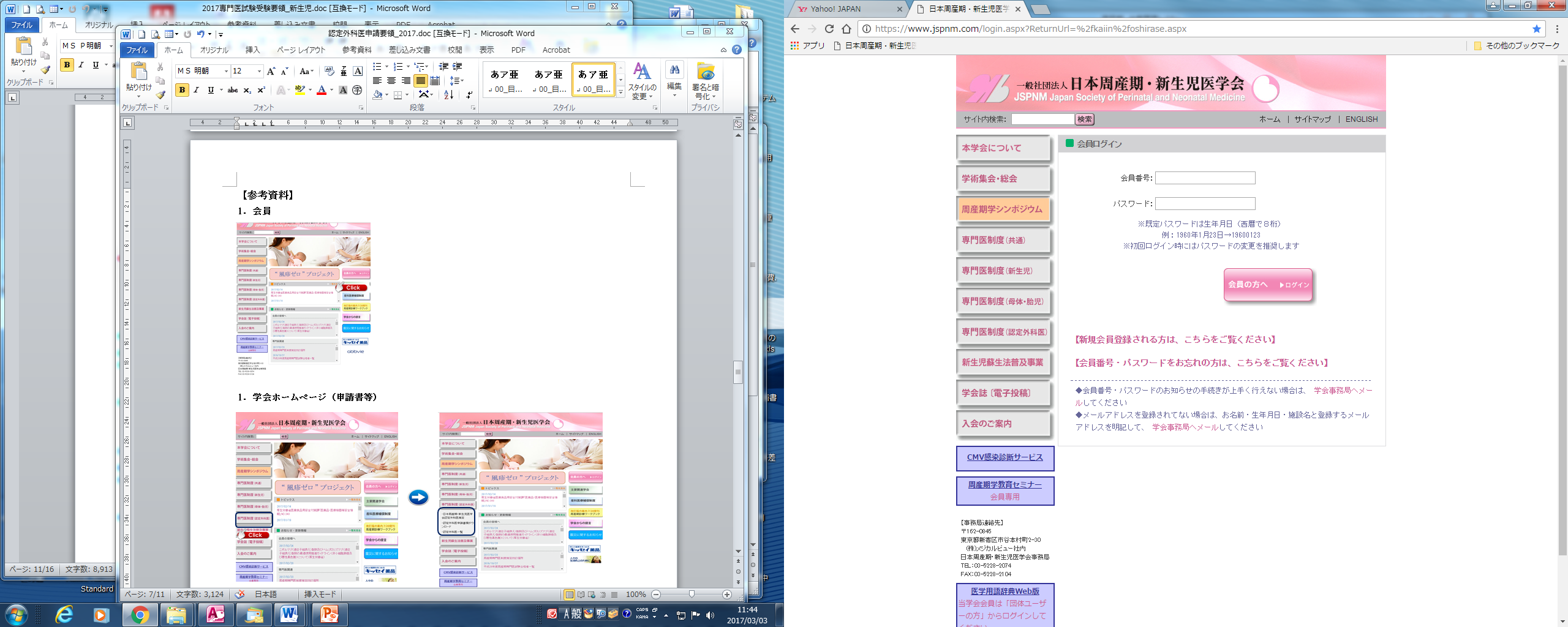 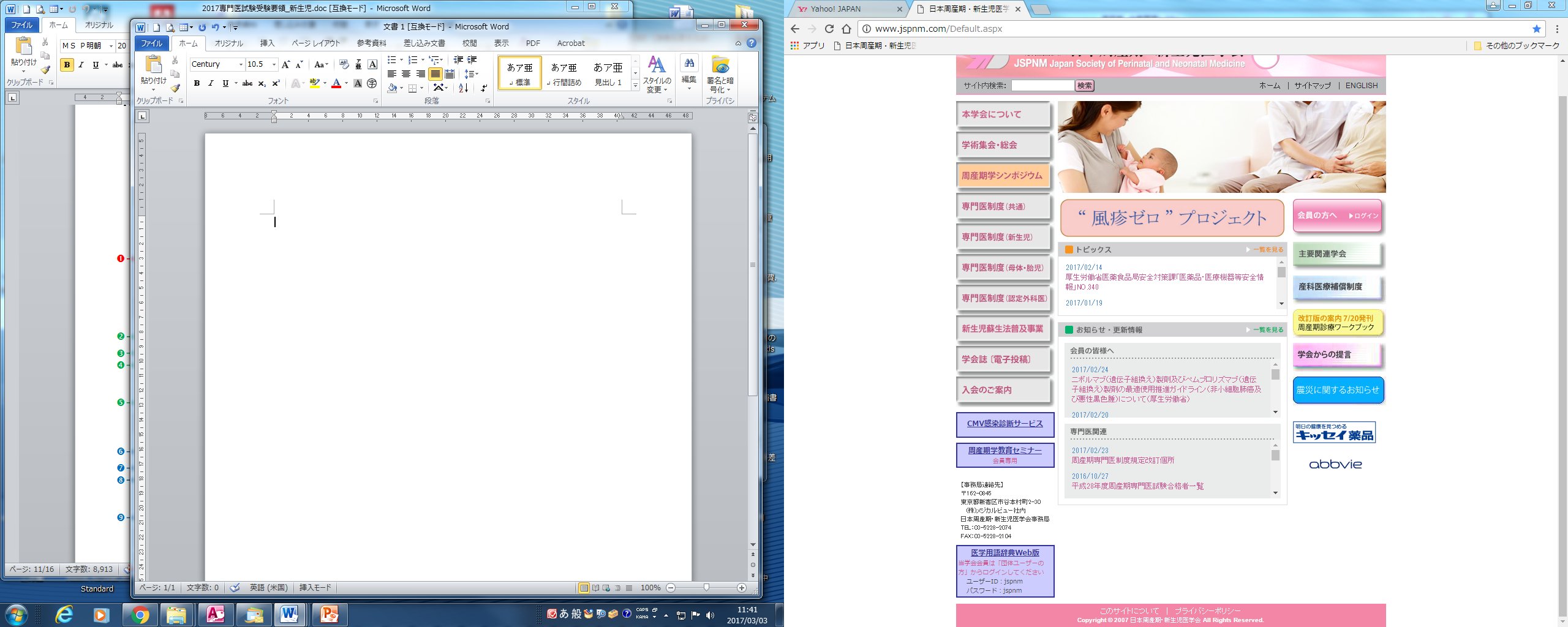 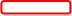 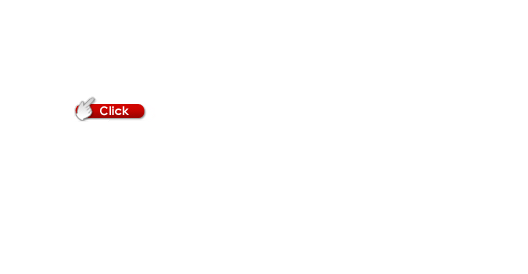 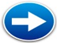 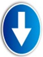 	ログイン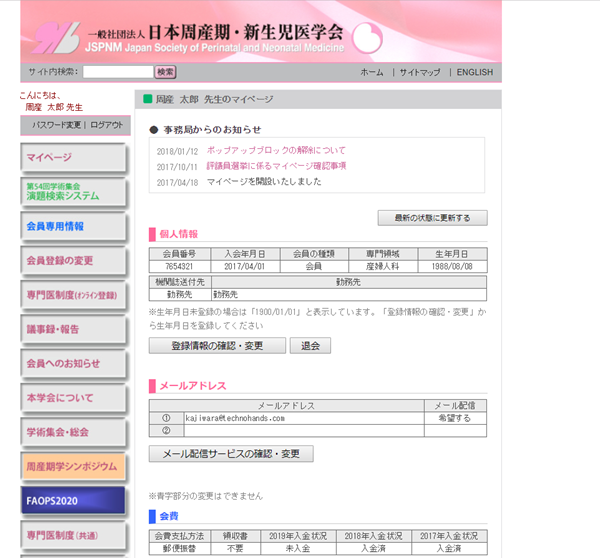 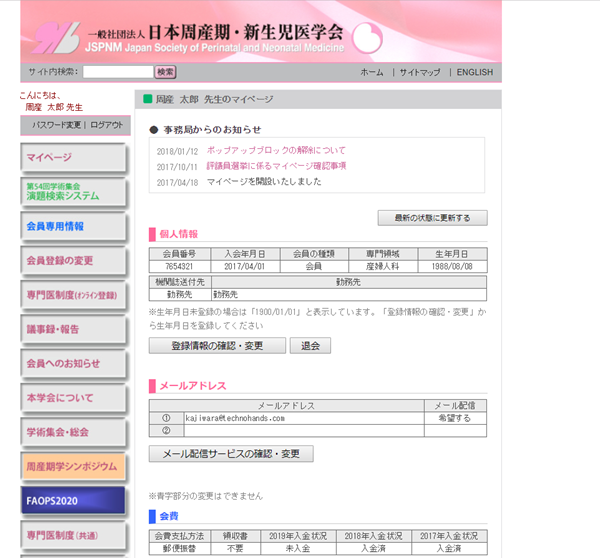 2．会員登録の変更_マイページからの変更手順②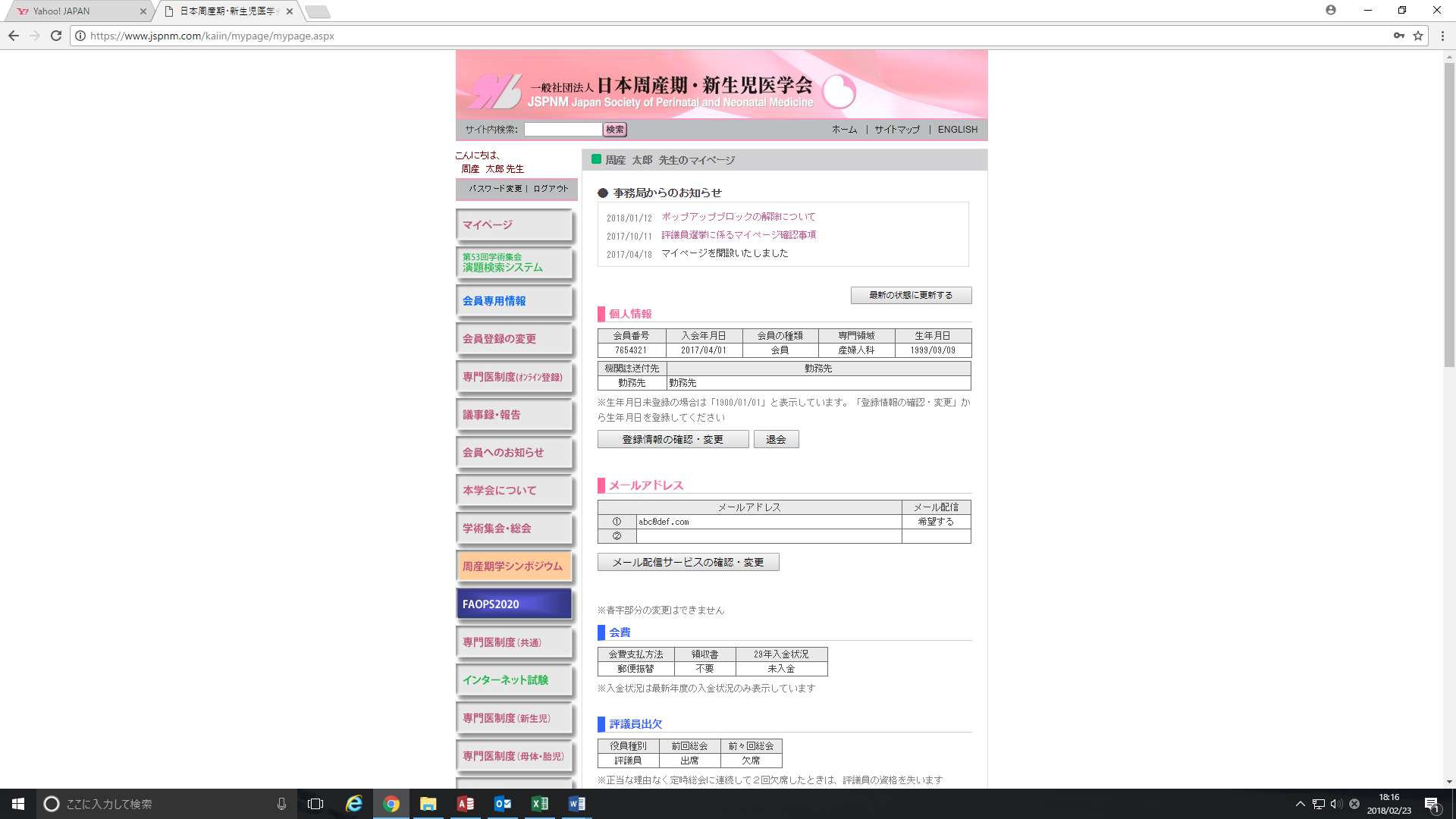 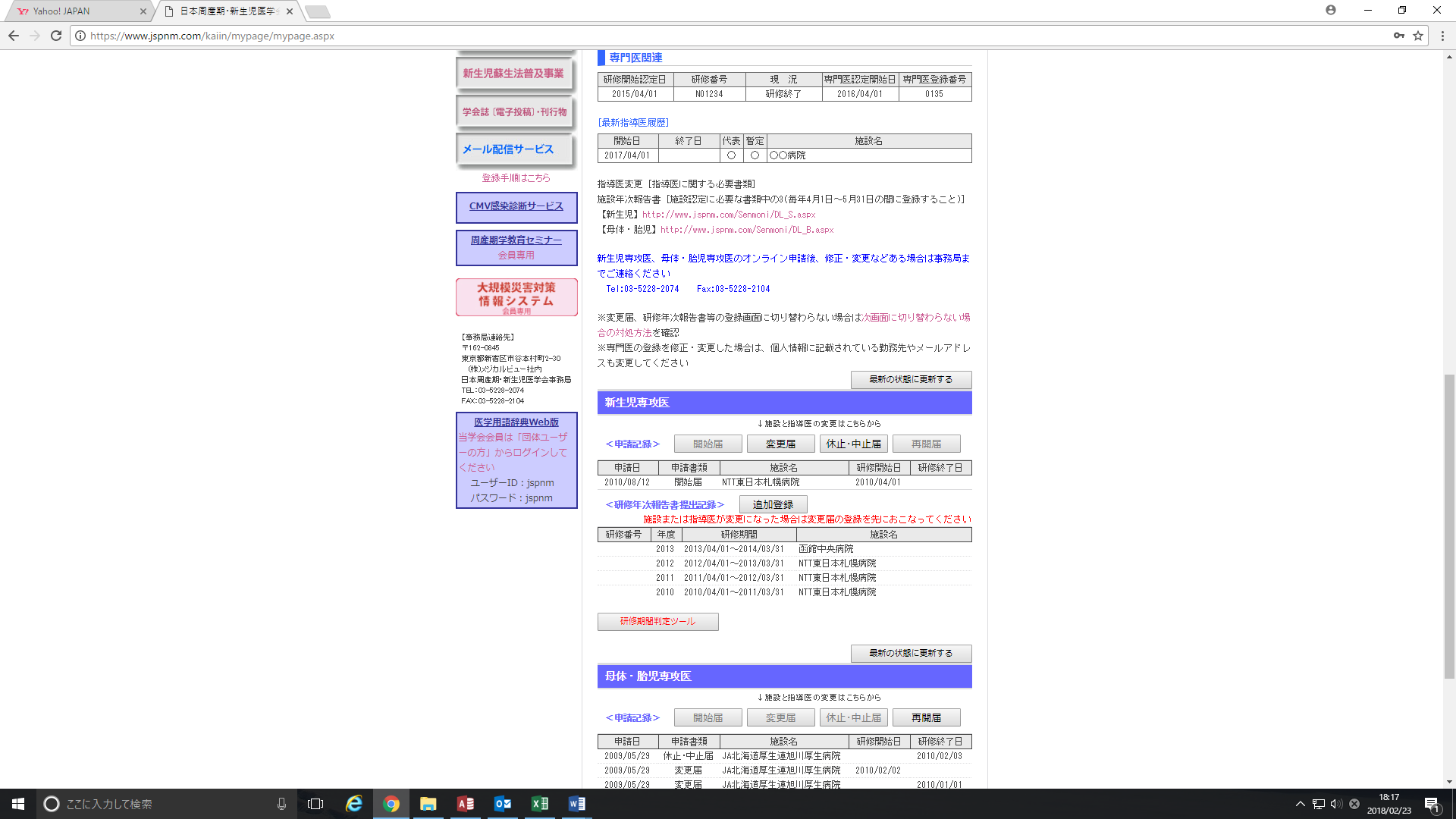 【必須単位】［ 1．本学会が10単位と定めた学会の参加・発表 ］【必須単位】［ 1．本学会が10単位と定めた学会の参加・発表 ］【必須単位】［ 1．本学会が10単位と定めた学会の参加・発表 ］【必須単位】［ 1．本学会が10単位と定めた学会の参加・発表 ］【必須単位】［ 1．本学会が10単位と定めた学会の参加・発表 ］(1)	日本周産期・新生児医学会学術集会10単位参加2　回40　単位(1)	日本周産期・新生児医学会学術集会10単位発表2　回40　単位(2)	周産期学シンポジウム10単位参加1　回10　単位(2)	周産期学シンポジウム10単位発表回10　単位（A）	（1）～（2）の合計　(合計で30単位以上が必須です）（A）	（1）～（2）の合計　(合計で30単位以上が必須です）（A）	（1）～（2）の合計　(合計で30単位以上が必須です）（A）	（1）～（2）の合計　(合計で30単位以上が必須です）50　単位【その他の単位】［ 2．本学会が承認した学会または研究会の参加・発表 ］【その他の単位】［ 2．本学会が承認した学会または研究会の参加・発表 ］【その他の単位】［ 2．本学会が承認した学会または研究会の参加・発表 ］【その他の単位】［ 2．本学会が承認した学会または研究会の参加・発表 ］【その他の単位】［ 2．本学会が承認した学会または研究会の参加・発表 ］(3) 日本小児科学会，日本産科婦人科学会，日本小児外科学会，日本小児外科学会秋季シンポジウム，日本麻酔科学会，日本新生児成育医学会，日本新生児成育医学会教育セミナー，日本母体胎児医学会，日本糖尿病･妊娠学会，国際学会 5単位参加2　回10　単位(3) 日本小児科学会，日本産科婦人科学会，日本小児外科学会，日本小児外科学会秋季シンポジウム，日本麻酔科学会，日本新生児成育医学会，日本新生児成育医学会教育セミナー，日本母体胎児医学会，日本糖尿病･妊娠学会，国際学会 5単位発表回10　単位(4)	基本学会の地方会	研修単位となる学会または研究会 2単位参加1　回4　単位(4)	基本学会の地方会	研修単位となる学会または研究会 2単位発表1　回4　単位［ 3．学術論文 ］［ 3．学術論文 ］［ 3．学術論文 ］［ 3．学術論文 ］［ 3．学術論文 ］(5)	筆頭著者またはcorresponding author　 として発表（要査読）10単位1　編1　編10　単位(6)	共著者として発表（要査読） 5単位編編単位(7)	筆頭著者として発表 5単位編編単位［ 4．新生児蘇生法講習会 ］［ 4．新生児蘇生法講習会 ］［ 4．新生児蘇生法講習会 ］［ 4．新生児蘇生法講習会 ］［ 4．新生児蘇生法講習会 ］(8)	インストラクター(補助は除く） 5単位2　回2　回10　単位（B）	（3）～（8）の合計（B）	（3）～（8）の合計（B）	（3）～（8）の合計（B）	（3）～（8）の合計34　単位（A）＋（B）	総合計（50単位以上必要です）（A）＋（B）	総合計（50単位以上必要です）（A）＋（B）	総合計（50単位以上必要です）（A）＋（B）	総合計（50単位以上必要です）84　単位【記載上の注意】1.	取得単位となる発表及び論文は，周産期・新生児学に関連するものに限る．2．	必須単位に該当する学会の参加･発表は，【必須単位】「1．本学会が10単位と定めた学会の参加・発表」欄へ記入する．必須単位でない学会または研究会での参加・発表は【その他の単位】の2～4に記入する．3. 学会または研究会での発表は筆頭演者に限る．4．申請できる期間は前回の更新年の8月1日から今回の更新年の7月31日までのものとする．ただし初めて更新する場合は，受験年の6月15日以降の参加・発表について申請できる．【記載上の注意】1.	取得単位となる発表及び論文は，周産期・新生児学に関連するものに限る．2．	必須単位に該当する学会の参加･発表は，【必須単位】「1．本学会が10単位と定めた学会の参加・発表」欄へ記入する．必須単位でない学会または研究会での参加・発表は【その他の単位】の2～4に記入する．3. 学会または研究会での発表は筆頭演者に限る．4．申請できる期間は前回の更新年の8月1日から今回の更新年の7月31日までのものとする．ただし初めて更新する場合は，受験年の6月15日以降の参加・発表について申請できる．【記載上の注意】1.	取得単位となる発表及び論文は，周産期・新生児学に関連するものに限る．2．	必須単位に該当する学会の参加･発表は，【必須単位】「1．本学会が10単位と定めた学会の参加・発表」欄へ記入する．必須単位でない学会または研究会での参加・発表は【その他の単位】の2～4に記入する．3. 学会または研究会での発表は筆頭演者に限る．4．申請できる期間は前回の更新年の8月1日から今回の更新年の7月31日までのものとする．ただし初めて更新する場合は，受験年の6月15日以降の参加・発表について申請できる．【記載上の注意】1.	取得単位となる発表及び論文は，周産期・新生児学に関連するものに限る．2．	必須単位に該当する学会の参加･発表は，【必須単位】「1．本学会が10単位と定めた学会の参加・発表」欄へ記入する．必須単位でない学会または研究会での参加・発表は【その他の単位】の2～4に記入する．3. 学会または研究会での発表は筆頭演者に限る．4．申請できる期間は前回の更新年の8月1日から今回の更新年の7月31日までのものとする．ただし初めて更新する場合は，受験年の6月15日以降の参加・発表について申請できる．【記載上の注意】1.	取得単位となる発表及び論文は，周産期・新生児学に関連するものに限る．2．	必須単位に該当する学会の参加･発表は，【必須単位】「1．本学会が10単位と定めた学会の参加・発表」欄へ記入する．必須単位でない学会または研究会での参加・発表は【その他の単位】の2～4に記入する．3. 学会または研究会での発表は筆頭演者に限る．4．申請できる期間は前回の更新年の8月1日から今回の更新年の7月31日までのものとする．ただし初めて更新する場合は，受験年の6月15日以降の参加・発表について申請できる．【記載上の注意】1.	取得単位となる発表及び論文は，周産期・新生児学に関連するものに限る．2．	必須単位に該当する学会の参加･発表は，【必須単位】「1．本学会が10単位と定めた学会の参加・発表」欄へ記入する．必須単位でない学会または研究会での参加・発表は【その他の単位】の2～4に記入する．3. 学会または研究会での発表は筆頭演者に限る．4．申請できる期間は前回の更新年の8月1日から今回の更新年の7月31日までのものとする．ただし初めて更新する場合は，受験年の6月15日以降の参加・発表について申請できる．参加日(西暦）学術集会出席証明書貼付必須単位その他の単位2017.7.15第○○回　日本周産期・新生児医学会学術集会参加10発表102018.7.20第××回　日本周産期・新生児医学会学術集会2019.7.19第○×回　日本周産期・新生児医学会学術集会参加10発表102017.1.22第○○回　周産期シンポジウム参加102018.8.10第○○回　日本小児科学会　学術集会参加52019.8.6第○×回　日本小児科学会　学術集会参加52020.5.9日本小児科学会　地方会参加2発表22018.4.2第○○回　日本産科婦人科学会　学術集会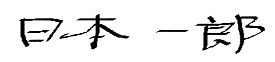 参加5小　計小　計50単位19単位合　計合　計69単位69単位